 REGISTRATION FORM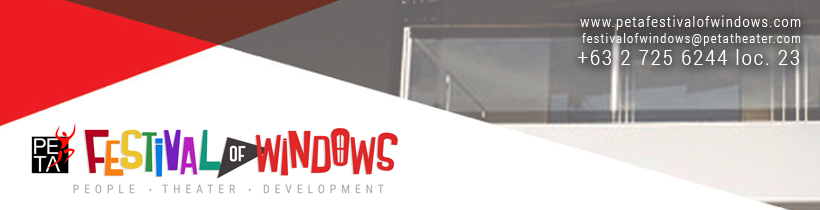 *Please fill out the form and send it to PETA Theater Center, #5 Eymard Drive, New Manila, Quezon City or email a scanned copy to festivalofwindows@petatheater.com with the subject Registration Form.CONTACT INFORMATIONFull Name:___________________________________________________________________________Company/Organization: ________________________________________________________________Address: ______________________________________ City: _________________________________State/Province: _____________________ Zip/Postal Code: _________ Country: ___________________Telephone: (____)___________ Mobile: (____)___________ Email: _____________________________Special Needs (if any): _________________________________________________________________PARTICIPATIONMark choice with an [x]ACTIVITY SIGN-UPSBecause of the limited slots for the workshops and huddles session, please let us know in advance your choice/s of activities.Put a (✓) mark for your first choice and an (✗) mark for your second choice in case your first choice is no longer available.Choose (1) Workshop activity OR (2) Huddle activities PER DAY in the table below.Please (✓) check your preferred payment option below:(___) Option 1: Pay directly to PETA Theater Center at #5 Eymard Drive, New Manila, Quezon City.(___) Option 2: Pay via Bank Depositand send a scanned copy of your deposit slip to festivalofwindows@petatheater.com with a subject “Registration Payment”Bank: BPI Family Savings BankAccount Name: PETA, Inc.Account Number: 6871-00-1799(___) Option 3: Pay via Bank Transfer and send a scanned copy of your transaction report to festivalofwindows@petatheater.com with a subject “Registration Payment”Bank: BPI Family Savings BankE. Rodriguez Broadway BranchAccount Name: PETA, Inc.Account Number: 6871-00-1799*For international bank transfers, please take note of the additional information below:		Swift Code: BOPIPHMMBank Address: #66 Doña Juana Rodriguez Avenue, New Manila, Quezon City, PhilippinesTelephone Number: (632) 722-9156 / (632) 721-5707_______________________Signature over Printed NameDate:__________________Registration TypeClassification(Different rates apply)Classification(Different rates apply)Would you like to request for a list of accredited hotels?Would you like to request for a list of accredited hotels?Festival Pass(Inclusive of Opening and Closing Activities, Formal Dinner, Lecture Performances, 1 Workshop or 2 Huddles and Main Stage Performances per day)[ ] Regular(Php 4,500/  USD 100)[ ] Student(Php 3,500/USD/ 80)[ ] Yes[ ] NoDay Pass[ ] Regular(Php 1,000/dayUSD 25)[ ] Student(Php 800/dayUSD 20)[ ] Yes[ ] NoFor Day Pass Applicants Only: Please choose day of visit (you can choose more than 1):For Day Pass Applicants Only: Please choose day of visit (you can choose more than 1):For Day Pass Applicants Only: Please choose day of visit (you can choose more than 1):For Day Pass Applicants Only: Please choose day of visit (you can choose more than 1):For Day Pass Applicants Only: Please choose day of visit (you can choose more than 1):[ ] October 25[ ] October 26[ ] October 27[ ] October 28[ ] October 29TAMWA(WORKSHOP) 11:00PM-5:00PMTAMWA(WORKSHOP) 21:00PM-5:00PMSILIP(HUDDLE) 1A1:00PM-2:30PMSILIP(HUDDLE) 1B1:00PM-2:30PMSILIP(HUDDLE) 2A3:00PM-4:30PMSILIP(HUDDLE) 2B3:00PM-4:30PM25 WED“Inside Looking Out”PHILPOP Mini  Boot Camp*only for participants who can play 1 musical instrumentCulturalCommonsMHPSSinCommunityRebuildingOutsidetheLedgeLinked:BuildingOnlineCommunitiesOn theTabletop:Games forEnvironment& Advocacy26 THU“Breaking the GlassCeiling”Circus Techniques in TheaterImprovforHumanitySuroy-Suroy(Sight-Seeing)LifeAfterLiveKalbaryongPanunuluyanPublic Artin PublicSpaces27 FRI“Viewfinder”Silhouettes:ShadowPuppetryWorkshopMotherTongueand theSpokenWordYouthActsWorkshop Performance:StopBullying!TheYATTAExperienceVisual Arts and Healing28 SAT“A Peek Inside the Playhouse”TheaterinEducationDevisingandDevelopingNon-VerbalPerformancesDesignThinkingApproachforTeachersExpressive Arts Therapy  Same Same But Different: Managing Identities and Cultural DiversityPositiveDisciplineCampaign in Chiangmai29 SUN“Let the Light In”BOAL WorkshopArts forPeaceBuildingCultureinGovernanceAudienceDevelopmentThe Role of MediaArts and Lawlessness